«О мерах по реализации решения Собрания депутатов города Алатыря седьмого созыва «О бюджете города Алатыря на 2023 год и плановый период 2024 и 2025 годов»В соответствии с решением Собрания депутатов города Алатыря седьмого созыва от 9 декабря  2022 года №74/30-7 "О бюджете города Алатыря на 2023 год и на плановый период 2024 и  2025 годов", администрация города Алатыря Чувашской Республики постановляет:1. Принять к исполнению бюджет города Алатыря на 2023 год и на плановый период 2024 и 2025 годов, утвержденный решением Собрания депутатов города Алатыря седьмого созыва от 9 декабря  2022 года №74/30-7 "О бюджете города Алатыря на 2023 год и на плановый период 2024 и 2025 годов" (далее - решение о бюджете).2. Главным распорядителям и получателям средств бюджета города Алатыря Чувашской Республики:обеспечить качественное исполнение бюджета города Алатыря Чувашской Республики на 2023 год и на плановый период 2024 и 2025 годов;при формировании прогноза перечислений из бюджета города Алатыря Чувашской Республики исходить из необходимости распределения перечислений из бюджета города Алатыря Чувашской Республики в IV квартале не более среднего объема расходов за I-III кварталы (без учета субсидий, субвенций и иных межбюджетных трансфертов, имеющих целевое назначение, поступивших из республиканского бюджета);ежеквартально осуществлять оценку достижения значений результатов использования межбюджетных трансфертов, установленных в соглашениях с республиканскими органами исполнительной власти;не допускать образования просроченной кредиторской задолженности по заключенным договорам (муниципальным контрактам), а также обеспечить контроль за недопущением образования просроченной кредиторской задолженности по договорам (контрактам), заключенным подведомственными муниципальными учреждениями города Алатыря Чувашской Республики;обеспечить включение в договоры (муниципальные контракты) условия о праве муниципального заказчика Чувашской Республики производить оплату по договору (муниципальному контракту) за вычетом (с удержанием) соответствующего размера неустойки (пеней, штрафов) в случае неисполнения или ненадлежащего исполнения поставщиком (подрядчиком, исполнителем) обязательств, возникающих из договора (муниципального контракта);обеспечить сокращение количества объектов незавершенного строительства, сроки завершения строительства которых превысили плановые более чем на 1 год, и государственную регистрацию вновь построенных объектов недвижимого имущества, а также объектов незавершенного строительства. 3. Главным распорядителям и получателям средств бюджета города Алатыря Чувашской Республики:обеспечить доведение измененных лимитов бюджетных обязательств до соответствующих получателей средств бюджета города Алатыря Чувашской Республики в случае отзыва лимитов бюджетных обязательств в соответствии с пунктом 2.5 раздела II Порядок составления и ведения сводной бюджетной росписи бюджета города Алатыря Чувашской Республики и бюджетных росписей главных распорядителей средств бюджета города Алатыря Чувашской Республики (главных администраторов источников финансирования дефицита бюджета города Алатыря Чувашской Республики), а также утверждения (изменения) лимитов бюджетных обязательств бюджета города Алатыря Чувашской Республики, утвержденного приказом финансового отдела администрации города Алатыря Чувашской Республики от 30 декабря 2021 г. № 14, в течении трех рабочих дней с момента получения справок-уведомлений об изменении бюджетных ассигнований и лимитов бюджетных обязательств; усилить контроль за соблюдением порядков и условий предоставления субсидий и грантов в форме субсидий в соответствии со статьями 78 и 78 Бюджетного кодекса Российской Федерации, в том числе в части достижения результатов их предоставления;4. Утвердить прилагаемый перечень мероприятий по реализации решения о бюджете (приложение N 1).5. Установить, что в 2023 году:5.1) исполнение бюджета города Алатыря Чувашской Республики осуществляется в соответствии со сводной бюджетной росписью бюджета города Алатыря Чувашской Республики, бюджетными росписями главных распорядителей средств бюджета города Алатыря Чувашской Республики и кассовым планом исполнения бюджета города Алатыря Чувашской Республики;5.2) составление и ведение сводной бюджетной росписи бюджета города Алатыря Чувашской Республики, внесение изменений в нее осуществляются в порядке, установленном Финансовым отделом администрации города Алатыря Чувашской Республики.5.3) Управление федерального казначейства по Чувашской Республике:а) обеспечивает учет бюджетных и денежных обязательств, принятых получателями средств бюджета города Алатыря Чувашской Республики, в порядке, установленном Финансовым  отделом администрации города Алатыря,  за исключением бюджетных и денежных обязательств, оплата которых осуществляется за счет субсидий, субвенций и иных межбюджетных трансфертов, имеющих целевое назначение, с лицевых счетов для учета операций по переданным полномочиям получателя бюджетных средств, открытых в Управление федерального казначейства по Чувашской Республике.б) осуществляет санкционирование оплаты денежных обязательств получателей средств бюджета города Алатыря Чувашской Республики и администраторов источников финансирования дефицита бюджета города Алатыря Чувашской Республики.Ответственность за правильность оформления и достоверность представленных в Управление федерального казначейства по Чувашской Республике документов для санкционирования оплаты денежных обязательств, соответствие выполненных работ работам, предусмотренным в смете, несет получатель средств бюджета города Алатыря Чувашской Республики;5.4) получатели средств бюджета города Алатыря Чувашской Республики вправе предусматривать в заключаемых ими договорах (муниципальных контрактах) на поставку товаров, выполнение работ, оказание услуг авансовые платежи в размере и порядке, которые установлены абзацами вторым – седьмым  настоящего подпункта, но не более лимитов бюджетных обязательств на 2023 год, доведенных до них в установленном порядке на соответствующие цели:а) по договорам (муниципальным контрактам) на поставку товаров, выполнение работ, оказание услуг, в отношении которых осуществляется казначейское сопровождение средств в соответствии с законодательством Российской Федерации, законодательством Чувашской Республики и муниципальными правыми актами города Алатыря Чувашской Республики, - в размере не превышающем 90 процентов суммы договора (муниципального контракта), но не более лимитов бюджетных обязательств на 2023 год, доведенных до них в установленном порядке на соответствующие цели;по договорам (муниципальным контрактам) о выполнении работ по строительству, реконструкции и капитальному ремонту объектов капитального строительства муниципальной собственности, а также на приобретение объектов недвижимого имущества в муниципальную собственность города Алатыря Чувашской Республики, в отношении которых не осуществляется казначейское сопровождение средств в соответствии с законодательством Российской Федерации, законодательством Чувашской Республики и муниципальными правыми актами города Алатыря Чувашской Республики, - в размере   до 30 процентов суммы договора (муниципального контракта), но не более лимитов бюджетных обязательств на 2023 год, доведенных до них в установленном порядке на соответствующие цели, или по отдельным решениям администрации города Алатыря Чувашской Республики - в размере от 30 до 50 процентов суммы договора (муниципального контракта), но не более лимитов бюджетных обязательств на 2023 год, доведенных до них в установленном порядке на соответствующие цели;по остальным договорам (муниципальным контрактам за исключением договоров (муниципальных контрактов), указанных в абзаце третьем настоящего подпункта,   в отношении которых не осуществляется казначейское сопровождение средств в соответствии с законодательством Российской Федерации, законодательством Чувашской Республики и муниципальными правыми актами города Алатыря Чувашской Республики, - в размере до 30 процентов суммы договора (муниципального контракта), но не более лимитов бюджетных обязательств на 2023 год, доведенных до них в установленном порядке на соответствующие цели;б) в размере до 100 процентов суммы договора ( муниципального контракта) - по договорам (муниципальным контрактам) об оказании услуг связи, обучении на курсах повышения квалификации, участии в научных, методических, научно-практических и иных конференциях и семинарах, об оплате стоимости проживания в период нахождения в служебных командировках работников, о проведении государственной экспертизы проектной документации, включающей проверку достоверности определения сметной стоимости строительства, реконструкции, капитального ремонта объектов капитального строительства и результатов инженерных изысканий, о  подписке на печатные и электронные издания и об их приобретении, проведении Всероссийской олимпиады школьников; по договорам обязательного страхования гражданской ответственности владельцев транспортных средств; на осуществление почтовых расходов, приобретение авиа- и железнодорожных билетов, билетов для проезда городским и пригородным транспортом и путевок на санаторно-курортное лечение и в организации отдыха детей и их оздоровления сезонного или круглогодичного действия;в размере до 100 процентов суммы заявки на получение наличных денежных средств, перечисляемых на расчетную (дебетовую) карту (без представления документов), - на приобретение горюче-смазочных материалов, почтовых марок и конвертов;в размере до 100 процентов суммы расходного обязательства, но не более лимитов бюджетных обязательств, доведенных на 2023 год, по договорам (муниципальным контрактам) на поставку медицинских изделий и медицинского оборудования в рамках реализации мероприятий по предупреждению завоза и распространения новой коронавирусной инфекции (COVID-19);5.5) получатели средств бюджета города Алатыря Чувашской Республики при заключении договоров (муниципальных контрактов) о поставке товаров, выполнение работ, об оказании услуг обязаны не допускать просроченной кредиторской задолженности по принятым денежным обязательствам;5.6) получатели средств бюджета города Алатыря Чувашской Республики при заключении договоров (муниципальных контрактов), указанных в абзацах втором – четвертом подпункта 5.4 настоящего пункта, предусматривающих отдельные этапы их исполнения и оплаты, не включают в них условия о выплате авансового платежа на последнем этапе исполнения договора (муниципального контракта).Положения абзаца первого настоящего подпункта не распространяются на договоры (муниципальные контракты), условиями которых предусмотрено осуществление в соответствии с бюджетным законодательством Российской Федерации  и бюджетным законодательством Чувашской Республики казначейского сопровождения средств, полученных на основании таких договоров(муниципальных контрактов);  5.7) муниципальным заказчикам города Алатыря Чувашской Республики необходимо обеспечить:включение в договоры (муниципальных контрактов) условия о казначейском сопровождении средств в соответствии с законодательством Российской Федерации и законодательством Чувашской Республики;  включение в договоры (муниципальные контракты) условия о предоставлении исполнителями работ (услуг) муниципальным заказчикам сведений о соисполнителях, субподрядчиках, привлекаемых для исполнения контрактов, договоров в рамках обязательств по договору (муниципальному контракту), в случаях, предусмотренных законодательством Российской Федерации и законодательством Чувашской  Республики, в течении десяти календарных дней с момента заключения договора с соисполнителем, субподрядчиком.Указанные в абзаце третьем настоящего подпункта сведения заказчики представляют в финансовый отдел администрации города Алатыря не позднее третьего рабочего дня с момента получения их от исполнителя работ (услуг);5.8) средства, полученные бюджетными и автономными учреждениями города Алатыря Чувашской Республики, созданными на базе имущества, находящегося в муниципальной собственности города Алатыря Чувашской Республики, в виде субсидий на финансовое обеспечение выполнения муниципального задания на оказание муниципальных услуг (выполнение работ), учитываются на лицевых счетах, открытых им в Управлении федерального казначейства по Чувашской Республике, в установленном Управлением федерального казначейства по Чувашской Республике порядке;5.9) не допускается уменьшение бюджетных ассигнований, доведенных на 2023 год на приобретение коммунальных услуг и уплату налогов, сборов и иных платежей, в целях увеличения бюджетных ассигнований, предусмотренных на иные цели, за исключением обязательств на исполнение судебных актов, предусматривающих обращение взыскания на средства бюджета города Алатыря Чувашской Республики;5.10) отраслевые отделы администрации города Алатыря Чувашской Республики, осуществляющие функции и полномочия учредителя в отношении бюджетных или автономных учреждений города Алатыря Чувашской Республики, главные распорядители средств бюджета города Алатыря Чувашской Республики в отношении находящихся в их ведении казенных учреждений города Алатыря Чувашской Республики обеспечивают:утверждение в установленные сроки муниципальных заданий на оказание муниципальных услуг (выполнение работ) муниципальным учреждениям города Алатыря Чувашской Республики и внесение изменений в них в пределах доведенных лимитов бюджетных обязательств с учетом общероссийских базовых (отраслевых) перечней (классификаторов) государственных и муниципальных услуг, оказываемых физическим лицам, и регионального перечня (классификатора) государственных (муниципальных) услуг, не включенных в общероссийские базовые (отраслевые) перечни (классификаторы) государственных и муниципальных услуг, оказываемых физическим лицам, и работ, оказание и выполнение которых предусмотрено нормативными правовыми актами Чувашской Республики (муниципальными правовыми актами);оценку выполнения доведенных до муниципальных учреждений города Алатыря Чувашской Республики муниципальных заданий на оказание муниципальных услуг (выполнение работ) не реже одного раза в квартал;включение указанными учреждениями при заключении ими договоров (контрактов) на поставку товаров, выполнении работ и оказании услуг условий об авансовых платежах в объеме, не превышающем предельные размеры выплат авансовых платежей, установленных подпунктом 5.4 настоящего пункта для получателя средств бюджета города Алатыря Чувашской Республики;6. Не использованные по состоянию на 1 января 2023 г. межбюджетные трансферты, полученные в форме субсидий, субвенций и иных межбюджетных трансфертов, имеющих целевое назначение, за исключением межбюджетных трансфертов, источником финансового обеспечения которых являются бюджетные ассигнования резервного фонда Президента Российской Федерации, подлежат возврату в республиканский бюджет Чувашской Республики в течение первых 15 рабочих дней 2023 года.Принятие главным администратором средств бюджета города Алатыря Чувашской Республики решения о наличии (об отсутствии) потребности в указанных в абзаце первом настоящего пункта межбюджетных трансфертах, не использованных по состоянию на 1 января 2023 г., а также их возврат в бюджет, которому они были ранее предоставлены, при принятии решения о наличии в них потребности осуществляются в соответствии с порядком, утвержденным Кабинетом Министров Чувашской Республики.7. Не использованные по состоянию на 1 января 2023 г. остатки средств, предоставленных из бюджета города Алатыря Чувашской Республики бюджетным и автономным учреждениям Чувашской Республики (далее - учреждение) в соответствии с абзацем вторым пункта 1 статьи 78.1 Бюджетного кодекса Российской Федерации, подлежат перечислению учреждениями, предприятиями  в бюджет города Алатыря Чувашской Республики в первые 15 рабочих дней 2023 года.Остатки средств, предусмотренных абзацем первым настоящего пункта, перечисленные учреждением, предприятием  в бюджет города Алатыря Чувашской Республики, могут быть возвращены учреждению в 2023 году при наличии потребности в направлении их на те же цели в соответствии с решением отраслевого отдела администрации, осуществляющего функции и полномочия учредителя, по согласованию с финансовым отделом администрации города Алатыря Чувашской Республики.Заявка (обращение) о подтверждении наличия потребности в не использованных на 1 января 2023 г. остатках средств, предусмотренных абзацем первым настоящего пункта, направляется учреждением в адрес органа, осуществляющего функции и полномочия учредителя, не позднее 1 февраля 2023 года.Орган, осуществляющий функции и полномочия учредителя:до 15 февраля 2023 года;по согласованию с финансовым отделом администрации города Алатыря Чувашской Республики принимает решение о наличии (об отсутствии) потребности в дальнейшем использовании остатков средств;представляет в финансовый отдел администрации города Алатыря Чувашской Республики предложения по использованию остатков средств, потребность в дальнейшем использовании которых не подтверждена;до 1 марта 2023 года представляется в финансовый отдел администрации города Алатыря Чувашской Республики:изменения в план финансово-хозяйственной деятельности учреждения;информацию о возврате учреждению, предприятию остатков средств, предусмотренных абзацем первым настоящего пункта.8. Остатки средств бюджета города Алатыря Чувашской Республики завершенного финансового года, поступившие на счет бюджета города Алатыря Чувашской Республики, в 2023 году подлежат перечислению в доход бюджета города Алатыря Чувашской Республики в порядке, установленном для возврата дебиторской задолженности прошлых лет получателей средств бюджета города Алатыря Чувашской Республики.В случае если средства бюджета города Алатыря Чувашской Республики завершенного финансового года, направленные на осуществление социальных выплат в соответствии с законодательством Российской Федерации и законодательством Чувашской Республики, возвращены в 2023 году подразделениями Банка России или кредитными организациями на счет бюджета города Алатыря Чувашской Республики по причине неверного указания в платежных поручениях реквизитов получателя платежа, получатели средств бюджета города Алатыря Чувашской Республики вправе представить в Управление Федерального казначейства по Чувашской Республике платежные документы для перечисления указанных средств по уточненным реквизитам.9. Рекомендовать автономным учреждениям города Алатыря, созданным на базе имущества, находящегося в муниципальной собственности администрации города Алатыря Чувашской Республики, осуществлять операции со средствами от проносящей доход деятельности  и со средствами, поступающими им из бюджета города Алатыря Чувашской республики в соответствии с абзацем вторым пункта 1 статьи 78 Бюджетного кодекса Российской Федерации, через лицевые счета, открытые в Управлении Федерального казначейства по Чувашской Республики.10. Рекомендовать бюджетным  и автономным учреждениям города Алатыря планировать в 2023 году объем поступлений от приносящей доход деятельности  с ростом к уровню 2022 года на индекс потребительских цен в соответствии с прогнозом социально-экономического развития города Алатыря  на 2023-2025 годы, утвержденный постановлением администрации города Алатыря от 26 октября 2022 г. N 744 "О  прогнозе социально- экономического развития  города Алатыря  Чувашской Республики на 2022 год и на плановый период 2023 и 2024 годов".11. Рекомендовать Управление Федеральной налоговой службы  по Чувашской Республике:- принимать действенные меры по обеспечению поступления налогов, сборов и других обязательных платежей в бюджет города Алатыря, сокращению задолженности по их уплате;- предоставить  в финансовый отдел администрации города Алатыря Чувашской Республики в течение десяти рабочих дней со дня принятия решения о бюджете, но не позднее тринадцатого рабочего дня декабря текущего финансового года, помесячный прогноз поступлений доходов бюджета города Алатыря Чувашской Республики в разрезе кодов бюджетной классификации на очередной финансовый год;- представлять ежеквартально, до 15 числа последнего месяца квартала в финансовый отдел администрации города Алатыря Чувашской Республики помесячный прогноз поступлений администрируемых доходов бюджета города Алатыря Чувашской Республики в разрезе кодов бюджетной классификации на очередной финансовый год;- проводить оценку возможного изменения объемов поступлений администрируемых налогов, сборов  в бюджет города Алатыря Чувашской Республики, о результатах которой оперативно информировать финансовый отдел администрации города Алатыря Чувашской Республики.12. Контроль за исполнением настоящего постановления возложить на первого заместителя главы администрации по экономике и финансам - начальника отдела экономики Марунину Н.В.13. Отделу культуры, по делам национальностей, туризма и архивного дела администрации города Алатыря Чувашской Республики (Кандрашину В.А.) опубликовать настоящее постановление на официальном сайте администрации города Алатыря Чувашской Республики и в периодическом печатном издании "Бюллетень города Алатыря Чувашской Республики".Глава администрации                                                                                                 Д.В. ТрифоновКилеева С.В.2-63-96                                                              Приложение N 1
к постановлению администрации
города Алатыря
от "30" декабря 2022 г. N 925Перечень
мероприятий по реализации Решение Собрания депутатов города Алатыря седьмого созыва от 9 декабря  2022 года №74/30-7 "О бюджете города Алатыря на 2023 год и на плановый период 2024 и 2025 годов"Ч`ваш РеспубликиУлат`р хулаАДМИНИСТРАЦИЙЕЙЫШАНУ«30» 12. 2022 г. № 925Улат`р хули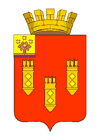 ЧУВАШСКАЯ РЕСПУБЛИКААДМИНИСТРАЦИЯгорода Алатыря ПОСТАНОВЛЕНИЕ«30»декабря 2022г. №925г. АлатырьN
п/пНаименование мероприятияСрок реализацииОтветственныйисполнитель12341.Принятие мер по обеспечению поступления в бюджет города Алатыря платежей по администрируемым доходам в соответствии с утвержденными бюджетными назначениями и сокращению задолженности по их уплатев течение 2023 годаглавные администраторы доходов бюджета города Алатыря2.Внесение изменений в муниципальные программы города Алатыря в целях их приведения в соответствие решению о бюджете, в том числе в части уточнения отдельных целевых показателей (индикаторов)не позднее трех месяцев со дня вступления в силу решения о бюджетеОтделы администрации города Алатыря - ответственные исполнители муниципальных программ города Алатыря3.Представление отчетности об исполнении бюджета города Алатыря в Министерство финансов Чувашской РеспубликиУстановленные срокиФинансовый отдел